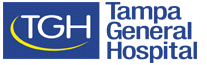 Dear <<PI Name>>,	We are writing to express our support of the above-mentioned research study that will be conducted on the <<<TGH Hospital Unit>>> which is a <<<medical, surgical, intensive care>>> unit where patients on this study will be receiving nursing care. It is our understanding that you and your research coordinator will provide the following prior to commencing the study and any study patients arriving on <<<TGH Hospital Unit>>>.Training of nursing staff as follows:<list type of training>>Order sets customized to the above-mentioned study.Research Information Sheet describing information about the research study, the investigational product (IP), and important contact numbers for study personnel. We are in full support to offer <<<TGH Hospital Unit>>> as a unit to support the success of your study.Your Sincerely,Janet Davis, DNP, RN, NE-BC, CPHQSenior Vice-President & Chief Nursing Officer<<<Date>>><<<Principal Investigator (PI) Name>>>RE: TGH Hospital Unit Support of Research Study - <<<TGH Hospital Unit>>>Study Name: <<<Full Research Study Title>>> 